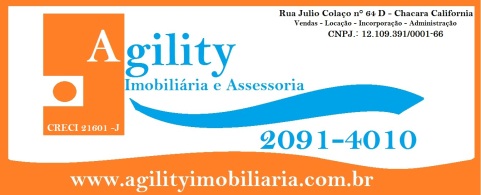 Imobiliária Agility e Assessoria LTDARua Julio Colaço n° 64 – Chacara CaliforniaCNPJ.: 12.109.391/0001-66www.agilityimobiliaria.com.brImobiliária Agility e Assessoria LTDARua Julio Colaço n° 64 – Chacara CaliforniaCNPJ.: 12.109.391/0001-66www.agilityimobiliaria.com.brImobiliária Agility e Assessoria LTDARua Julio Colaço n° 64 – Chacara CaliforniaCNPJ.: 12.109.391/0001-66www.agilityimobiliaria.com.brImobiliária Agility e Assessoria LTDARua Julio Colaço n° 64 – Chacara CaliforniaCNPJ.: 12.109.391/0001-66www.agilityimobiliaria.com.brImobiliária Agility e Assessoria LTDARua Julio Colaço n° 64 – Chacara CaliforniaCNPJ.: 12.109.391/0001-66www.agilityimobiliaria.com.brImobiliária Agility e Assessoria LTDARua Julio Colaço n° 64 – Chacara CaliforniaCNPJ.: 12.109.391/0001-66www.agilityimobiliaria.com.brImobiliária Agility e Assessoria LTDARua Julio Colaço n° 64 – Chacara CaliforniaCNPJ.: 12.109.391/0001-66www.agilityimobiliaria.com.brImobiliária Agility e Assessoria LTDARua Julio Colaço n° 64 – Chacara CaliforniaCNPJ.: 12.109.391/0001-66www.agilityimobiliaria.com.brPROPOSTA DE VENDAIMÓVEL OBJETO DA PRESENTE PROPOSTAIMÓVEL OBJETO DA PRESENTE PROPOSTAIMÓVEL OBJETO DA PRESENTE PROPOSTAIMÓVEL OBJETO DA PRESENTE PROPOSTAIMÓVEL OBJETO DA PRESENTE PROPOSTAIMÓVEL OBJETO DA PRESENTE PROPOSTAIMÓVEL OBJETO DA PRESENTE PROPOSTAIMÓVEL OBJETO DA PRESENTE PROPOSTAIMÓVEL OBJETO DA PRESENTE PROPOSTAIMÓVEL OBJETO DA PRESENTE PROPOSTAIMÓVEL OBJETO DA PRESENTE PROPOSTAIMÓVEL OBJETO DA PRESENTE PROPOSTARef. Imóvel:  Ref. Imóvel:  Ref. Imóvel:  Ref. Imóvel:  Ref. Imóvel:  Ref. Imóvel:  Valor R$: Valor R$: Valor R$: Tipo: Tipo: Tipo: Endereço:Endereço:Endereço:Endereço:Endereço:Endereço:Endereço:Endereço:Endereço:Endereço:Endereço:Endereço:Bairro:Bairro:Bairro:Bairro:Cidade:Cidade:Cidade:Estado:Estado:Estado:CEP:CEP:Pelo presente instrumento, o(a,s) PROPONENTE(S) abaixo qualificado, AUTORIZA a empresa Agility Imobiliaria, com endereço na Rua Julio Colaço, n° 64 Chacara California  SAO PAULO - SP - CEP: 03503-030, a levar ao PROPRIETÁRIO(A,S)/VENDEDOR(A,ES) do imóvel acima descrito a presente Proposta de Compra.Pelo presente instrumento, o(a,s) PROPONENTE(S) abaixo qualificado, AUTORIZA a empresa Agility Imobiliaria, com endereço na Rua Julio Colaço, n° 64 Chacara California  SAO PAULO - SP - CEP: 03503-030, a levar ao PROPRIETÁRIO(A,S)/VENDEDOR(A,ES) do imóvel acima descrito a presente Proposta de Compra.Pelo presente instrumento, o(a,s) PROPONENTE(S) abaixo qualificado, AUTORIZA a empresa Agility Imobiliaria, com endereço na Rua Julio Colaço, n° 64 Chacara California  SAO PAULO - SP - CEP: 03503-030, a levar ao PROPRIETÁRIO(A,S)/VENDEDOR(A,ES) do imóvel acima descrito a presente Proposta de Compra.Pelo presente instrumento, o(a,s) PROPONENTE(S) abaixo qualificado, AUTORIZA a empresa Agility Imobiliaria, com endereço na Rua Julio Colaço, n° 64 Chacara California  SAO PAULO - SP - CEP: 03503-030, a levar ao PROPRIETÁRIO(A,S)/VENDEDOR(A,ES) do imóvel acima descrito a presente Proposta de Compra.Pelo presente instrumento, o(a,s) PROPONENTE(S) abaixo qualificado, AUTORIZA a empresa Agility Imobiliaria, com endereço na Rua Julio Colaço, n° 64 Chacara California  SAO PAULO - SP - CEP: 03503-030, a levar ao PROPRIETÁRIO(A,S)/VENDEDOR(A,ES) do imóvel acima descrito a presente Proposta de Compra.Pelo presente instrumento, o(a,s) PROPONENTE(S) abaixo qualificado, AUTORIZA a empresa Agility Imobiliaria, com endereço na Rua Julio Colaço, n° 64 Chacara California  SAO PAULO - SP - CEP: 03503-030, a levar ao PROPRIETÁRIO(A,S)/VENDEDOR(A,ES) do imóvel acima descrito a presente Proposta de Compra.Pelo presente instrumento, o(a,s) PROPONENTE(S) abaixo qualificado, AUTORIZA a empresa Agility Imobiliaria, com endereço na Rua Julio Colaço, n° 64 Chacara California  SAO PAULO - SP - CEP: 03503-030, a levar ao PROPRIETÁRIO(A,S)/VENDEDOR(A,ES) do imóvel acima descrito a presente Proposta de Compra.Pelo presente instrumento, o(a,s) PROPONENTE(S) abaixo qualificado, AUTORIZA a empresa Agility Imobiliaria, com endereço na Rua Julio Colaço, n° 64 Chacara California  SAO PAULO - SP - CEP: 03503-030, a levar ao PROPRIETÁRIO(A,S)/VENDEDOR(A,ES) do imóvel acima descrito a presente Proposta de Compra.Pelo presente instrumento, o(a,s) PROPONENTE(S) abaixo qualificado, AUTORIZA a empresa Agility Imobiliaria, com endereço na Rua Julio Colaço, n° 64 Chacara California  SAO PAULO - SP - CEP: 03503-030, a levar ao PROPRIETÁRIO(A,S)/VENDEDOR(A,ES) do imóvel acima descrito a presente Proposta de Compra.Pelo presente instrumento, o(a,s) PROPONENTE(S) abaixo qualificado, AUTORIZA a empresa Agility Imobiliaria, com endereço na Rua Julio Colaço, n° 64 Chacara California  SAO PAULO - SP - CEP: 03503-030, a levar ao PROPRIETÁRIO(A,S)/VENDEDOR(A,ES) do imóvel acima descrito a presente Proposta de Compra.Pelo presente instrumento, o(a,s) PROPONENTE(S) abaixo qualificado, AUTORIZA a empresa Agility Imobiliaria, com endereço na Rua Julio Colaço, n° 64 Chacara California  SAO PAULO - SP - CEP: 03503-030, a levar ao PROPRIETÁRIO(A,S)/VENDEDOR(A,ES) do imóvel acima descrito a presente Proposta de Compra.Pelo presente instrumento, o(a,s) PROPONENTE(S) abaixo qualificado, AUTORIZA a empresa Agility Imobiliaria, com endereço na Rua Julio Colaço, n° 64 Chacara California  SAO PAULO - SP - CEP: 03503-030, a levar ao PROPRIETÁRIO(A,S)/VENDEDOR(A,ES) do imóvel acima descrito a presente Proposta de Compra.PROPONENTEPROPONENTEPROPONENTEPROPONENTEPROPONENTEPROPONENTEPROPONENTEPROPONENTEPROPONENTEPROPONENTEPROPONENTEPROPONENTENome:Nome:Nome:Nome:Nome:Nome:Nome:Sexo (M/F): Sexo (M/F): Sexo (M/F): CPF: CPF: RG:Data de emissão:Data de emissão:Data de emissão:Data de emissão:Órgão emissor:Órgão emissor:Órgão emissor:Estado:Estado:Profissão:Profissão:Data de nascimento:Data de nascimento:Data de nascimento:Data de nascimento:Data de nascimento:Data de nascimento:Data de nascimento:Nacionalidade:Nacionalidade:Nacionalidade:Estado Civil:Estado Civil:Endereço:	 Endereço:	 Endereço:	 Endereço:	 Endereço:	 Endereço:	 Endereço:	 Endereço:	 Endereço:	 Endereço:	 Endereço:	 Endereço:	 Bairro:Bairro:Bairro:Bairro:Cidade:Cidade:Cidade:Cidade:Estado:Estado:Estado:CEP:Tel res.:Tel res.:Tel com.:Tel com.:Tel com.:Celular:                           operadora:Celular:                           operadora:Celular:                           operadora:Celular:                           operadora:Celular:                           operadora:Celular:                           operadora:Tel rec.:e-mail: e-mail: e-mail: e-mail: e-mail: e-mail: e-mail: e-mail: e-mail: e-mail: e-mail: e-mail: PROPOSTAPROPOSTAPROPOSTAPROPOSTAPROPOSTAPROPOSTAPROPOSTAPROPOSTAPROPOSTAPROPOSTAPROPOSTAPROPOSTACONDIÇÕES GERAISCONDIÇÕES GERAISCONDIÇÕES GERAISCONDIÇÕES GERAISCONDIÇÕES GERAISCONDIÇÕES GERAISCONDIÇÕES GERAISCONDIÇÕES GERAISCONDIÇÕES GERAISCONDIÇÕES GERAISCONDIÇÕES GERAISCONDIÇÕES GERAIS1) A recusa do(a,s) vendedor(a,es) ensejará o cancelamento desta proposta e a liberação do imóvel, ficando a imobiliária e vendedor(a,es) liberados para futuras negociações.2) No caso de aceite à presente proposta ou, ainda, que o negócio se concretize entre as mesmas partes, com valores e formas de pagamentos diversos do que verificados no presente documento, será devida a comissão de 6%(Seis por Cento) sobre o valor da venda, valor esse que será suportado pelo(a,s) vendedor(a,es), o qual deverá ser quitado no ato da assinatura do instrumento de venda e compra.3) Na hipótese de não pagamento da comissão pelo(a,s) vendedor(a,es) no prazo acima assinalado, serão devidos, ainda, os juros de 1% a.m. e correção monetária e, ainda, custas processuais e honorários advocatícios.4) Em caso de aceite do vendedor(a,es), o(a,s) proponente(s) deverá comparecer à sede da imobiliária, no prazo de 24(Vinte e Quatro)horas, contados de sua ciência, para o fim de efetuar o pagamento do sinal e assinar o compromisso de compra.1) A recusa do(a,s) vendedor(a,es) ensejará o cancelamento desta proposta e a liberação do imóvel, ficando a imobiliária e vendedor(a,es) liberados para futuras negociações.2) No caso de aceite à presente proposta ou, ainda, que o negócio se concretize entre as mesmas partes, com valores e formas de pagamentos diversos do que verificados no presente documento, será devida a comissão de 6%(Seis por Cento) sobre o valor da venda, valor esse que será suportado pelo(a,s) vendedor(a,es), o qual deverá ser quitado no ato da assinatura do instrumento de venda e compra.3) Na hipótese de não pagamento da comissão pelo(a,s) vendedor(a,es) no prazo acima assinalado, serão devidos, ainda, os juros de 1% a.m. e correção monetária e, ainda, custas processuais e honorários advocatícios.4) Em caso de aceite do vendedor(a,es), o(a,s) proponente(s) deverá comparecer à sede da imobiliária, no prazo de 24(Vinte e Quatro)horas, contados de sua ciência, para o fim de efetuar o pagamento do sinal e assinar o compromisso de compra.1) A recusa do(a,s) vendedor(a,es) ensejará o cancelamento desta proposta e a liberação do imóvel, ficando a imobiliária e vendedor(a,es) liberados para futuras negociações.2) No caso de aceite à presente proposta ou, ainda, que o negócio se concretize entre as mesmas partes, com valores e formas de pagamentos diversos do que verificados no presente documento, será devida a comissão de 6%(Seis por Cento) sobre o valor da venda, valor esse que será suportado pelo(a,s) vendedor(a,es), o qual deverá ser quitado no ato da assinatura do instrumento de venda e compra.3) Na hipótese de não pagamento da comissão pelo(a,s) vendedor(a,es) no prazo acima assinalado, serão devidos, ainda, os juros de 1% a.m. e correção monetária e, ainda, custas processuais e honorários advocatícios.4) Em caso de aceite do vendedor(a,es), o(a,s) proponente(s) deverá comparecer à sede da imobiliária, no prazo de 24(Vinte e Quatro)horas, contados de sua ciência, para o fim de efetuar o pagamento do sinal e assinar o compromisso de compra.1) A recusa do(a,s) vendedor(a,es) ensejará o cancelamento desta proposta e a liberação do imóvel, ficando a imobiliária e vendedor(a,es) liberados para futuras negociações.2) No caso de aceite à presente proposta ou, ainda, que o negócio se concretize entre as mesmas partes, com valores e formas de pagamentos diversos do que verificados no presente documento, será devida a comissão de 6%(Seis por Cento) sobre o valor da venda, valor esse que será suportado pelo(a,s) vendedor(a,es), o qual deverá ser quitado no ato da assinatura do instrumento de venda e compra.3) Na hipótese de não pagamento da comissão pelo(a,s) vendedor(a,es) no prazo acima assinalado, serão devidos, ainda, os juros de 1% a.m. e correção monetária e, ainda, custas processuais e honorários advocatícios.4) Em caso de aceite do vendedor(a,es), o(a,s) proponente(s) deverá comparecer à sede da imobiliária, no prazo de 24(Vinte e Quatro)horas, contados de sua ciência, para o fim de efetuar o pagamento do sinal e assinar o compromisso de compra.1) A recusa do(a,s) vendedor(a,es) ensejará o cancelamento desta proposta e a liberação do imóvel, ficando a imobiliária e vendedor(a,es) liberados para futuras negociações.2) No caso de aceite à presente proposta ou, ainda, que o negócio se concretize entre as mesmas partes, com valores e formas de pagamentos diversos do que verificados no presente documento, será devida a comissão de 6%(Seis por Cento) sobre o valor da venda, valor esse que será suportado pelo(a,s) vendedor(a,es), o qual deverá ser quitado no ato da assinatura do instrumento de venda e compra.3) Na hipótese de não pagamento da comissão pelo(a,s) vendedor(a,es) no prazo acima assinalado, serão devidos, ainda, os juros de 1% a.m. e correção monetária e, ainda, custas processuais e honorários advocatícios.4) Em caso de aceite do vendedor(a,es), o(a,s) proponente(s) deverá comparecer à sede da imobiliária, no prazo de 24(Vinte e Quatro)horas, contados de sua ciência, para o fim de efetuar o pagamento do sinal e assinar o compromisso de compra.1) A recusa do(a,s) vendedor(a,es) ensejará o cancelamento desta proposta e a liberação do imóvel, ficando a imobiliária e vendedor(a,es) liberados para futuras negociações.2) No caso de aceite à presente proposta ou, ainda, que o negócio se concretize entre as mesmas partes, com valores e formas de pagamentos diversos do que verificados no presente documento, será devida a comissão de 6%(Seis por Cento) sobre o valor da venda, valor esse que será suportado pelo(a,s) vendedor(a,es), o qual deverá ser quitado no ato da assinatura do instrumento de venda e compra.3) Na hipótese de não pagamento da comissão pelo(a,s) vendedor(a,es) no prazo acima assinalado, serão devidos, ainda, os juros de 1% a.m. e correção monetária e, ainda, custas processuais e honorários advocatícios.4) Em caso de aceite do vendedor(a,es), o(a,s) proponente(s) deverá comparecer à sede da imobiliária, no prazo de 24(Vinte e Quatro)horas, contados de sua ciência, para o fim de efetuar o pagamento do sinal e assinar o compromisso de compra.1) A recusa do(a,s) vendedor(a,es) ensejará o cancelamento desta proposta e a liberação do imóvel, ficando a imobiliária e vendedor(a,es) liberados para futuras negociações.2) No caso de aceite à presente proposta ou, ainda, que o negócio se concretize entre as mesmas partes, com valores e formas de pagamentos diversos do que verificados no presente documento, será devida a comissão de 6%(Seis por Cento) sobre o valor da venda, valor esse que será suportado pelo(a,s) vendedor(a,es), o qual deverá ser quitado no ato da assinatura do instrumento de venda e compra.3) Na hipótese de não pagamento da comissão pelo(a,s) vendedor(a,es) no prazo acima assinalado, serão devidos, ainda, os juros de 1% a.m. e correção monetária e, ainda, custas processuais e honorários advocatícios.4) Em caso de aceite do vendedor(a,es), o(a,s) proponente(s) deverá comparecer à sede da imobiliária, no prazo de 24(Vinte e Quatro)horas, contados de sua ciência, para o fim de efetuar o pagamento do sinal e assinar o compromisso de compra.1) A recusa do(a,s) vendedor(a,es) ensejará o cancelamento desta proposta e a liberação do imóvel, ficando a imobiliária e vendedor(a,es) liberados para futuras negociações.2) No caso de aceite à presente proposta ou, ainda, que o negócio se concretize entre as mesmas partes, com valores e formas de pagamentos diversos do que verificados no presente documento, será devida a comissão de 6%(Seis por Cento) sobre o valor da venda, valor esse que será suportado pelo(a,s) vendedor(a,es), o qual deverá ser quitado no ato da assinatura do instrumento de venda e compra.3) Na hipótese de não pagamento da comissão pelo(a,s) vendedor(a,es) no prazo acima assinalado, serão devidos, ainda, os juros de 1% a.m. e correção monetária e, ainda, custas processuais e honorários advocatícios.4) Em caso de aceite do vendedor(a,es), o(a,s) proponente(s) deverá comparecer à sede da imobiliária, no prazo de 24(Vinte e Quatro)horas, contados de sua ciência, para o fim de efetuar o pagamento do sinal e assinar o compromisso de compra.1) A recusa do(a,s) vendedor(a,es) ensejará o cancelamento desta proposta e a liberação do imóvel, ficando a imobiliária e vendedor(a,es) liberados para futuras negociações.2) No caso de aceite à presente proposta ou, ainda, que o negócio se concretize entre as mesmas partes, com valores e formas de pagamentos diversos do que verificados no presente documento, será devida a comissão de 6%(Seis por Cento) sobre o valor da venda, valor esse que será suportado pelo(a,s) vendedor(a,es), o qual deverá ser quitado no ato da assinatura do instrumento de venda e compra.3) Na hipótese de não pagamento da comissão pelo(a,s) vendedor(a,es) no prazo acima assinalado, serão devidos, ainda, os juros de 1% a.m. e correção monetária e, ainda, custas processuais e honorários advocatícios.4) Em caso de aceite do vendedor(a,es), o(a,s) proponente(s) deverá comparecer à sede da imobiliária, no prazo de 24(Vinte e Quatro)horas, contados de sua ciência, para o fim de efetuar o pagamento do sinal e assinar o compromisso de compra.1) A recusa do(a,s) vendedor(a,es) ensejará o cancelamento desta proposta e a liberação do imóvel, ficando a imobiliária e vendedor(a,es) liberados para futuras negociações.2) No caso de aceite à presente proposta ou, ainda, que o negócio se concretize entre as mesmas partes, com valores e formas de pagamentos diversos do que verificados no presente documento, será devida a comissão de 6%(Seis por Cento) sobre o valor da venda, valor esse que será suportado pelo(a,s) vendedor(a,es), o qual deverá ser quitado no ato da assinatura do instrumento de venda e compra.3) Na hipótese de não pagamento da comissão pelo(a,s) vendedor(a,es) no prazo acima assinalado, serão devidos, ainda, os juros de 1% a.m. e correção monetária e, ainda, custas processuais e honorários advocatícios.4) Em caso de aceite do vendedor(a,es), o(a,s) proponente(s) deverá comparecer à sede da imobiliária, no prazo de 24(Vinte e Quatro)horas, contados de sua ciência, para o fim de efetuar o pagamento do sinal e assinar o compromisso de compra.1) A recusa do(a,s) vendedor(a,es) ensejará o cancelamento desta proposta e a liberação do imóvel, ficando a imobiliária e vendedor(a,es) liberados para futuras negociações.2) No caso de aceite à presente proposta ou, ainda, que o negócio se concretize entre as mesmas partes, com valores e formas de pagamentos diversos do que verificados no presente documento, será devida a comissão de 6%(Seis por Cento) sobre o valor da venda, valor esse que será suportado pelo(a,s) vendedor(a,es), o qual deverá ser quitado no ato da assinatura do instrumento de venda e compra.3) Na hipótese de não pagamento da comissão pelo(a,s) vendedor(a,es) no prazo acima assinalado, serão devidos, ainda, os juros de 1% a.m. e correção monetária e, ainda, custas processuais e honorários advocatícios.4) Em caso de aceite do vendedor(a,es), o(a,s) proponente(s) deverá comparecer à sede da imobiliária, no prazo de 24(Vinte e Quatro)horas, contados de sua ciência, para o fim de efetuar o pagamento do sinal e assinar o compromisso de compra.1) A recusa do(a,s) vendedor(a,es) ensejará o cancelamento desta proposta e a liberação do imóvel, ficando a imobiliária e vendedor(a,es) liberados para futuras negociações.2) No caso de aceite à presente proposta ou, ainda, que o negócio se concretize entre as mesmas partes, com valores e formas de pagamentos diversos do que verificados no presente documento, será devida a comissão de 6%(Seis por Cento) sobre o valor da venda, valor esse que será suportado pelo(a,s) vendedor(a,es), o qual deverá ser quitado no ato da assinatura do instrumento de venda e compra.3) Na hipótese de não pagamento da comissão pelo(a,s) vendedor(a,es) no prazo acima assinalado, serão devidos, ainda, os juros de 1% a.m. e correção monetária e, ainda, custas processuais e honorários advocatícios.4) Em caso de aceite do vendedor(a,es), o(a,s) proponente(s) deverá comparecer à sede da imobiliária, no prazo de 24(Vinte e Quatro)horas, contados de sua ciência, para o fim de efetuar o pagamento do sinal e assinar o compromisso de compra.PROPRIETÁRIOPROPRIETÁRIOPROPRIETÁRIOPROPRIETÁRIOPROPRIETÁRIOPROPRIETÁRIOPROPRIETÁRIOPROPRIETÁRIOPROPRIETÁRIOPROPRIETÁRIOPROPRIETÁRIOPROPRIETÁRIONome:Nome:Nome:Nome:Nome:Nome:Nome:Sexo (M/F): Sexo (M/F): Sexo (M/F): CPF: CPF: RG:Data de emissão:Data de emissão:Data de emissão:Data de emissão:Órgão emissor:Órgão emissor:Órgão emissor:Estado:Estado:Profissão:Profissão:Data de nascimento:Data de nascimento:Data de nascimento:Data de nascimento:Data de nascimento:Data de nascimento:Data de nascimento:Nacionalidade:Nacionalidade:Nacionalidade:Estado Civil:Estado Civil:Endereço:	 Endereço:	 Endereço:	 Endereço:	 Endereço:	 Endereço:	 Endereço:	 Endereço:	 Endereço:	 Endereço:	 Endereço:	 Endereço:	 Bairro:Bairro:Bairro:Bairro:Cidade:Cidade:Cidade:Cidade:Estado:Estado:Estado:CEP:Tel res.:Tel res.:Tel com.:Tel com.:Tel com.:Celular:                           operadora:Celular:                           operadora:Celular:                           operadora:Celular:                           operadora:Celular:                           operadora:Celular:                           operadora:Tel rec.:e-mail: e-mail: e-mail: e-mail: e-mail: e-mail: e-mail: e-mail: e-mail: e-mail: e-mail: e-mail: Documentos que deverão ser apresentados pelo(a,s) proprietário (a,s)/vendedor(a/es): 1- Cópia do RG e CPF (frente e verso); 2- Cópia escritura do imóvel ou certidão do registro de imóveis; 3- Cópia IPTU do exercício em vigência; 4- Cópia das contas de Luz, água e condomínio.Documentos que deverão ser apresentados pelo(a,s) proprietário (a,s)/vendedor(a/es): 1- Cópia do RG e CPF (frente e verso); 2- Cópia escritura do imóvel ou certidão do registro de imóveis; 3- Cópia IPTU do exercício em vigência; 4- Cópia das contas de Luz, água e condomínio.Documentos que deverão ser apresentados pelo(a,s) proprietário (a,s)/vendedor(a/es): 1- Cópia do RG e CPF (frente e verso); 2- Cópia escritura do imóvel ou certidão do registro de imóveis; 3- Cópia IPTU do exercício em vigência; 4- Cópia das contas de Luz, água e condomínio.Documentos que deverão ser apresentados pelo(a,s) proprietário (a,s)/vendedor(a/es): 1- Cópia do RG e CPF (frente e verso); 2- Cópia escritura do imóvel ou certidão do registro de imóveis; 3- Cópia IPTU do exercício em vigência; 4- Cópia das contas de Luz, água e condomínio.Documentos que deverão ser apresentados pelo(a,s) proprietário (a,s)/vendedor(a/es): 1- Cópia do RG e CPF (frente e verso); 2- Cópia escritura do imóvel ou certidão do registro de imóveis; 3- Cópia IPTU do exercício em vigência; 4- Cópia das contas de Luz, água e condomínio.Documentos que deverão ser apresentados pelo(a,s) proprietário (a,s)/vendedor(a/es): 1- Cópia do RG e CPF (frente e verso); 2- Cópia escritura do imóvel ou certidão do registro de imóveis; 3- Cópia IPTU do exercício em vigência; 4- Cópia das contas de Luz, água e condomínio.Documentos que deverão ser apresentados pelo(a,s) proprietário (a,s)/vendedor(a/es): 1- Cópia do RG e CPF (frente e verso); 2- Cópia escritura do imóvel ou certidão do registro de imóveis; 3- Cópia IPTU do exercício em vigência; 4- Cópia das contas de Luz, água e condomínio.Documentos que deverão ser apresentados pelo(a,s) proprietário (a,s)/vendedor(a/es): 1- Cópia do RG e CPF (frente e verso); 2- Cópia escritura do imóvel ou certidão do registro de imóveis; 3- Cópia IPTU do exercício em vigência; 4- Cópia das contas de Luz, água e condomínio.Documentos que deverão ser apresentados pelo(a,s) proprietário (a,s)/vendedor(a/es): 1- Cópia do RG e CPF (frente e verso); 2- Cópia escritura do imóvel ou certidão do registro de imóveis; 3- Cópia IPTU do exercício em vigência; 4- Cópia das contas de Luz, água e condomínio.Documentos que deverão ser apresentados pelo(a,s) proprietário (a,s)/vendedor(a/es): 1- Cópia do RG e CPF (frente e verso); 2- Cópia escritura do imóvel ou certidão do registro de imóveis; 3- Cópia IPTU do exercício em vigência; 4- Cópia das contas de Luz, água e condomínio.Documentos que deverão ser apresentados pelo(a,s) proprietário (a,s)/vendedor(a/es): 1- Cópia do RG e CPF (frente e verso); 2- Cópia escritura do imóvel ou certidão do registro de imóveis; 3- Cópia IPTU do exercício em vigência; 4- Cópia das contas de Luz, água e condomínio.Documentos que deverão ser apresentados pelo(a,s) proprietário (a,s)/vendedor(a/es): 1- Cópia do RG e CPF (frente e verso); 2- Cópia escritura do imóvel ou certidão do registro de imóveis; 3- Cópia IPTU do exercício em vigência; 4- Cópia das contas de Luz, água e condomínio.TERMO DE ACEITAÇÃOTERMO DE ACEITAÇÃOTERMO DE ACEITAÇÃOTERMO DE ACEITAÇÃOTERMO DE ACEITAÇÃOTERMO DE ACEITAÇÃOTERMO DE ACEITAÇÃOTERMO DE ACEITAÇÃOTERMO DE ACEITAÇÃOTERMO DE ACEITAÇÃOTERMO DE ACEITAÇÃOTERMO DE ACEITAÇÃOSão Paulo,      de                 de De acordo:___________________________________________        	      _________________________________________                             PROPONENTE (S)                                                                                                                  VENDEDORE(S)São Paulo,      de                 de De acordo:___________________________________________        	      _________________________________________                             PROPONENTE (S)                                                                                                                  VENDEDORE(S)São Paulo,      de                 de De acordo:___________________________________________        	      _________________________________________                             PROPONENTE (S)                                                                                                                  VENDEDORE(S)São Paulo,      de                 de De acordo:___________________________________________        	      _________________________________________                             PROPONENTE (S)                                                                                                                  VENDEDORE(S)São Paulo,      de                 de De acordo:___________________________________________        	      _________________________________________                             PROPONENTE (S)                                                                                                                  VENDEDORE(S)São Paulo,      de                 de De acordo:___________________________________________        	      _________________________________________                             PROPONENTE (S)                                                                                                                  VENDEDORE(S)São Paulo,      de                 de De acordo:___________________________________________        	      _________________________________________                             PROPONENTE (S)                                                                                                                  VENDEDORE(S)São Paulo,      de                 de De acordo:___________________________________________        	      _________________________________________                             PROPONENTE (S)                                                                                                                  VENDEDORE(S)São Paulo,      de                 de De acordo:___________________________________________        	      _________________________________________                             PROPONENTE (S)                                                                                                                  VENDEDORE(S)São Paulo,      de                 de De acordo:___________________________________________        	      _________________________________________                             PROPONENTE (S)                                                                                                                  VENDEDORE(S)São Paulo,      de                 de De acordo:___________________________________________        	      _________________________________________                             PROPONENTE (S)                                                                                                                  VENDEDORE(S)São Paulo,      de                 de De acordo:___________________________________________        	      _________________________________________                             PROPONENTE (S)                                                                                                                  VENDEDORE(S)CONTRA PROPOSTACONTRA PROPOSTACONTRA PROPOSTACONTRA PROPOSTACONTRA PROPOSTACONTRA PROPOSTACONTRA PROPOSTACONTRA PROPOSTACONTRA PROPOSTACONTRA PROPOSTACONTRA PROPOSTACONTRA PROPOSTASão Paulo,      de                 de De acordo:__________________________________     _________________________________        _______________________________                      VENDEDOR(A, ES)                                      CONJUGUE VENDEDOR(A,ES)                                    PROPONENTE (S)                                                                                                            São Paulo,      de                 de De acordo:__________________________________     _________________________________        _______________________________                      VENDEDOR(A, ES)                                      CONJUGUE VENDEDOR(A,ES)                                    PROPONENTE (S)                                                                                                            São Paulo,      de                 de De acordo:__________________________________     _________________________________        _______________________________                      VENDEDOR(A, ES)                                      CONJUGUE VENDEDOR(A,ES)                                    PROPONENTE (S)                                                                                                            São Paulo,      de                 de De acordo:__________________________________     _________________________________        _______________________________                      VENDEDOR(A, ES)                                      CONJUGUE VENDEDOR(A,ES)                                    PROPONENTE (S)                                                                                                            São Paulo,      de                 de De acordo:__________________________________     _________________________________        _______________________________                      VENDEDOR(A, ES)                                      CONJUGUE VENDEDOR(A,ES)                                    PROPONENTE (S)                                                                                                            São Paulo,      de                 de De acordo:__________________________________     _________________________________        _______________________________                      VENDEDOR(A, ES)                                      CONJUGUE VENDEDOR(A,ES)                                    PROPONENTE (S)                                                                                                            São Paulo,      de                 de De acordo:__________________________________     _________________________________        _______________________________                      VENDEDOR(A, ES)                                      CONJUGUE VENDEDOR(A,ES)                                    PROPONENTE (S)                                                                                                            São Paulo,      de                 de De acordo:__________________________________     _________________________________        _______________________________                      VENDEDOR(A, ES)                                      CONJUGUE VENDEDOR(A,ES)                                    PROPONENTE (S)                                                                                                            São Paulo,      de                 de De acordo:__________________________________     _________________________________        _______________________________                      VENDEDOR(A, ES)                                      CONJUGUE VENDEDOR(A,ES)                                    PROPONENTE (S)                                                                                                            São Paulo,      de                 de De acordo:__________________________________     _________________________________        _______________________________                      VENDEDOR(A, ES)                                      CONJUGUE VENDEDOR(A,ES)                                    PROPONENTE (S)                                                                                                            São Paulo,      de                 de De acordo:__________________________________     _________________________________        _______________________________                      VENDEDOR(A, ES)                                      CONJUGUE VENDEDOR(A,ES)                                    PROPONENTE (S)                                                                                                            São Paulo,      de                 de De acordo:__________________________________     _________________________________        _______________________________                      VENDEDOR(A, ES)                                      CONJUGUE VENDEDOR(A,ES)                                    PROPONENTE (S)                                                                                                            